GULBENES NOVADA DOMES LĒMUMSGulbenē2023.gada 30.martā						Nr. GND/2023/								(protokols Nr.; .p) Par dzīvokļa “Lauksaimniecības Skola 20” - 4, Jaungulbene, Jaungulbenes pagasts, Gulbenes novads, īres līguma termiņa pagarināšanuGulbenes novada pašvaldības dokumentu vadības sistēmā 2023.gada 22.martā ar reģistrācijas numuru GND/5.5/23/685-K reģistrēts ….(turpmāk – iesniedzēja), deklarētā dzīvesvieta: …., 2023.gada 16.marta iesniegums, kurā izteikts lūgums pagarināt dzīvojamās telpas Nr.4, kas atrodas “Lauksaimniecības Skola 20”, Jaungulbenē, Jaungulbenes pagastā, Gulbenes novadā, īres līguma darbības termiņu. Dzīvojamo telpu īres likuma 7.pants nosaka, ka dzīvojamās telpas īres līgumu rakstveidā slēdz izīrētājs un īrnieks, savukārt 9.pants nosaka, ka dzīvojamās telpas īres līgumu slēdz uz noteiktu termiņu.Dzīvojamās telpas īres līgums ar iesniedzēju noslēgts uz noteiktu laiku, tas ir, līdz 2023.gada 28.februārim.Gulbenes novada pašvaldība, pārbaudot pakalpojumu, kas saistīti ar minētās dzīvojamās telpas lietošanu, sniedzēju iesniegto atskaiti par Gulbenes novada pašvaldības dzīvojamo telpu īrnieku maksājumu disciplīnu un stāvokli uz iesnieguma izskatīšanas dienu, konstatē, ka iesniedzējai  nav nenokārtotu maksājumu saistību par īri un pamatpakalpojumiem.  Pašvaldību likuma 4.panta pirmās daļas 10.punkts nosaka, ka viena no pašvaldības autonomajām funkcijām ir sniegt iedzīvotājiem palīdzību mājokļa jautājumu risināšanā, kā arī veicināt dzīvojamā fonda veidošanu, uzturēšanu un modernizēšanu. Ņemot vērā minēto, pamatojoties uz Dzīvojamo telpu īres likuma 7. pantu un 9. pantu, Pašvaldību likuma 4.panta pirmās daļas 10.punktu un Sociālo un veselības jautājumu komitejas ieteikumu, atklāti balsojot: PAR – __; PRET – __; ATTURAS – __, Gulbenes novada dome NOLEMJ:1. PAGARINĀT dzīvojamās telpas Nr.4, kas atrodas “Lauksaimniecības Skola 20”, Jaungulbenē, Jaungulbenes pagastā, Gulbenes novadā, īres līgumu ar ….., uz laiku līdz 2028.gada 29.februārim.2. NOTEIKT …. viena mēneša termiņu dzīvojamās telpas īres līguma pārjaunošanai.3. NOTEIKT, ka šis lēmums zaudē spēku, ja …. līdz 2023.gada 30.aprīlim nav pārjaunojusi dzīvojamās telpas īres līgumu. 4. UZDOT SIA “Gulbenes Energo Serviss”, reģistrācijas numurs 546030000121, juridiskā adrese: Blaumaņa iela 56A, Gulbene, Gulbenes novads, LV-4401, sagatavot un pārjaunot dzīvojamās telpas īres līgumu. 5. Lēmuma izrakstu nosūtīt:5.1. …5.2. SIA “Gulbenes Energo Serviss”, reģistrācijas numurs 546030000121, juridiskā adrese: Blaumaņa iela 56A, Gulbene, Gulbenes novads, LV-4401;5.2. Gulbenes novada Jaungulbenes pagasta pārvaldei, “Gulbīts”, Gulbītis, Jaungulbenes pagasts, Gulbenes novads, LV-4420.Gulbenes novada domes priekšsēdētājs			                              A.CaunītisSagatavoja: Dita Laure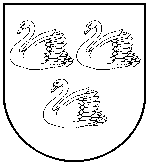 GULBENES NOVADA PAŠVALDĪBAReģ.Nr.90009116327Ābeļu iela 2, Gulbene, Gulbenes nov., LV-4401Tālrunis 64497710, mob.26595362, e-pasts; dome@gulbene.lv, www.gulbene.lv